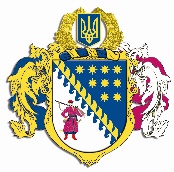 ДНІПРОПЕТРОВСЬКА ОБЛАСНА РАДАVII СКЛИКАННЯПостійна комісія обласної ради з питань розвитку місцевого самоврядування та адміністративно-територіального устрою 49004, м. Дніпро, просп. Олександра Поля, 2П Р О Т О К О Л   № 10засідання постійної комісії обласної ради“28” листопада 2017 року14 00 годин кабінет № 310/4Присутні члени комісії:ЗАДОРОЖНЯ Наталія Володимирівна, ЧОРНИЙ Дмитро Сергійович, ПОДОПЛЄЛОВА Надія Леонідівна, БЄЛЬСЬКА Антоніна Григорівна . Відсутні члени комісії: РЯЗАНЦЕВ Іван Михайлович,  ЯКУБОВСЬКА Ольга Валентинівна.У роботі комісії взяли участь:Головувала: ЗАДОРОЖНЯ Наталія ВолодимирівнаПорядок денний засідання постійної комісії: Про порядок денний одинадцятої сесії обласної ради VІІ скликання.Про Програму соціально-економічного та культурного розвитку Дніпропетровської області на 2018 рік.Про внесення змін до рішення обласної ради від 02 грудня 2016 року № 116-7/VІІ „Про обласний бюджет на 2017 рік”. Про обласний бюджет на 2018 рік. Про План роботи постійної комісії обласної ради з питань розвитку місцевого самоврядування та адміністративно-територіального устрою на 2018 рік. Про рекомендацію до складу секретаріату одинадцятої сесії Дніпропетровської обласної ради VII скликання.Різне.Про порядок денний одинадцятої сесії обласної ради VІІ скликання.Інформація: ЗАДОРОЖНЯ Наталія Володимирівна.Виступили: ЧОРНИЙ Дмитро Сергійович, ПОДОПЛЄЛОВА Надія Леонідівна, БЄЛЬСЬКА Антоніна Григорівна.ВИРІШИЛИ: Погодитися із запропонованим порядком денним одинадцятої сесії обласної ради Результати голосування:за 			– 4проти		– 0утримались 	– 0усього 		– 4Про Програму соціально-економічного та культурного розвитку Дніпропетровської області на 2018 рік.Інформація: ПСАРЬОВ  Олексій СергійовичВиступили: ЗАДОРОЖНЯ Наталія Володимирівна, ЧОРНИЙ Дмитро Сергійович. ВИРІШИЛИ: Підтримати запропонований проект рішення Результати голосування:за 			– 4проти		– 0утримались 	– 0усього 		– 4 Про  внесення змін до рішення обласної ради від 02 грудня 2016 року № 116-7/VІІ „Про обласний бюджет на 2017 рік”.Інформація: АНІКІНА Людмила МихайлівнаВиступили: ЗАДОРОЖНЯ Наталія Володимирівна, ЧОРНИЙ Дмитро Сергійович, ПОДОПЛЄЛОВА Надія Леонідівна.ВИРІШИЛИ: Підтримати запропонований проект рішення.. Результати голосування:за 			– 4проти		– 0утримались 	– 0усього 		– 4Про обласний бюджет на 2018 рік.Інформація: АНІКІНА Людмила МихайлівнаВиступили: ПОДОПЛЄЛОВА Надія Леонідівна, ЧОРНИЙ Дмитро Сергійович, ЗАДОРОЖНЯ Наталія Володимирівна. ВИРІШИЛИ: Затвердити план роботи постійної комісії Результати голосування:за 		           – 4проти		– 0утримались 	– 0усього 		– 4Про План роботи постійної комісії обласної ради з питань розвитку місцевого самоврядування та адміністративно-територіального устрою на 2018 рік. Інформація: ТІШКІН Олексій МиколайовичВиступили: ПОДОПЛЄЛОВА Надія Леонідівна, ЗАДОРОЖНЯ Наталія Володимирівна,ВИРІШИЛИ: Затвердити план роботи постійної комісії обласної ради з питань розвитку місцевого самоврядування та адміністративно-територіального устрою на 2018 рік. (додається)Результати голосування:за 			4 проти		0 утримались 	0 усього 		4Про рекомендацію до складу секретаріату одинадцятої сесії Дніпропетровської обласної ради VII скликання.Інформація: ЗАДОРОЖНЯ Наталія ВолодимирівнаВиступили: ПОДОПЛЄЛОВА Надія Леонідівна, ЧОРНИЙ Дмитро Сергійович, БЄЛЬСЬКА Антоніна Григорівна.ВИРІШИЛИ: Рекомендувати для обрання до складу секретаріату одинадцятої сесії Дніпропетровської обласної ради VІI скликання секретаря постійної комісії  Чорного Дмитра СергійовичаРезультати голосування:за 			4 проти		0 утримались 	0 усього 		4 Різне.Інформація: __________________________________________________________________Заступник голови комісії			          Н. В. ЗАДОРОЖНЯ Секретар комісії						Д.С. ЧОРНИЙТІШКІН Олексій Миколайовичначальник відділу розвитку місцевого самоврядування та децентралізації виконавчого апарату обласної радиМАЄТНИЙ 
Олександр Миколайовичзаступник начальника відділу розвитку місцевого самоврядування та децентралізації виконавчого апарату обласної радиПСАРЬОВ 
Олексій Сергійовичвиконуючий обов’язки директора департаменту економічного розвитку облдержадміністраціїАНІКІНАЛюдмила Михайлівна заступник начальника управління фінансів галузей виробничої сфери та моніторингу соціальних програмПІСКОХАЛюдмила Іванівнаначальник відділу аналізу та підготовки матеріалів управління організаційної роботи апарату облдержадміністрації